Информация по профилактике безнадзорности и правонарушений несовершеннолетних в образовательных учреждениях Карабудахкентского района.       В целях профилактики безнадзорности и правонарушений несовершеннолетних во всех школах проведена определенная работа.      С целью выполнения Закона «Об образовании РФ», а также для предотвращения бродяжничества и безнадзорности детей ведется строгий контроль за посещаемостью занятий учащимися школ. С этой целью:     - ведётся мониторинг пропусков учащимися занятий без уважительной причины, выявляется причина пропусков;     - классными руководителями регулярно заполняется страница пропусков уроков в классном журнале, информируют родителей о пропусках и успеваемости обучающихся;      Одним из важных факторов профилактики является занятость учащихся в свободное время, поэтому большое внимание уделяется развитию системы дополнительного образования, вовлечению подростков в кружки и секции. В школах  функционируют кружки: «Прикладное творчество», «Белошвейка», «Умелые ручки», «Здоровячек», «Наследники», «Художественная самодеятельность», спортивные кружки.  Для начальных классов – «В гостях у сказки», «НЕТ», «Наш край», «Умелые ручки». Большинство мальчиков привлечены в разные спортивные секции при ДЮСШ, Олимпе.  При проведении школьных и классных мероприятий, классные руководители и учителя-предметники стараются вовлечь обучающихся в проведение различных мероприятий (в предметных олимпиадах, спортивных мероприятиях, конкурсах, викторинах и т.д).  Привлекаются также  в общешкольные мероприятия «А ну-ка, парни!», «Рыцарский турнир», «Веселые старты» и т.д. Многие мероприятия проводятся совместно с сельской библиотекой, музеем.    С учащимися, совершившими правонарушения, проводятся индивидуальные профилактические работы, беседы о недопустимости совершения ими подобных правонарушений в дальнейшем, по нравственной тематике, о здоровом образе жизни.     Во всех школах  уделяется большое место в работе по формированию у учащихся навыков здорового образа жизни. Проводятся классные часы: «Чем опасно курение», «Три ступени, ведущие вниз», «Курить или жить», «В плену вредных привычек», «Жизнь без наркотиков» и т.д.      В целях предупреждения правонарушений и повышения правовой культуры несовершеннолетних в школах  проводятся «Месячник правовых знаний». В рамках месячника проводятся классные часы на различные темы: «Права и обязанности ребенка», «Что вы знаете о своих правах?», «Административная и уголовная ответственность несовершеннолетних», «Возраст, с которого наступает уголовная ответственность» и т.д. Часто организуются встречи с работниками правоохранительных органов и инспектором ПДН.      Все школы приняли участие в Республиканской акции «Волшебство новогодней поры».      В Карабудахкентской гимназии,  Карабудахкентской СОШ № 2,  Карабудахкентской СОШ № 3, Сирагинской СОШ,  Доргелинской СОШ №1, Доргелинской СОШ №2, Манасской СОШ, Манаскентской СОШ, Агачаульской СОШ, Параульской СОШ №3 были созданы добровольческие отряды  учащихся 5-10 классов под руководством классных руководителей и заместителей директоров по воспитательной работе.       В рамках акции, проходящей в период с 20 по 30 декабря, волонтеры посетили семьи, находящиеся в трудной жизненной ситуации и детей, находящихся на домашнем обучении,  где дети получили новогодние подарки, собранные добровольческими отрядами  РДШ.       Благодаря активистам добровольческого отряда новогодние праздники в этих семьях прошли в атмосфере добра, тепла и праздничного настроения. Волонтеры отряда в новогодних костюмах общались с детьми и вручали им подарки. Дети получили много положительных эмоций от общения со своими любимыми новогодними сказочными персонажами.     Была собрана и сдана в благотворительный фонд «Инсан» в сел. Карабудахкент благотворительная помощь от родителей учащихся школ района в виде риса, сахара, макарон, одежды и др.      Мы думаем, что такая акция важна и нужна в образовательных учреждениях для воспитания у детей сострадания и взаимопомощи.       В Какашуринской СОШ №1, Какашуринской СОШ №2 добровольческими отрядами школ был организован  ряд мероприятий: уроки добра, новогодние концерты, проведение акций по сбору вещей, книг, игрушек, оказание адресной помощи детям, оказавшимся в трудной жизненной ситуации.     Учащимися 9-10 классов  школ и классными руководителями  были организованы встречи с сиротами   и  детьми, оставшихся без попечения родителей  в Школе-интернате в г. Махачкала, расположенная на ул. Лиза Чайкина №38 для детей, где живут полусироты и сироты  и передали им огромное количество (более 10 ящиков) одежды, обуви и игрушек, а также сами учащиеся приготовили для них личные подарки (поделки своими руками и сладости), поздравления, стихи.      Проведены акции, посвященные  международному Дню инвалидов. Учащиеся 6-11 классов посетили школу-интернат с. Карабудахкент.  Также волонтерские группы  9-х  классов  Карабудахкентской гимназии  посетили на дому инвалида Муселемова Изамутдина 1999 года рождения. Встреча была приурочена ко Дню инвалидов – 3 декабря.       Волонтерский отряд «Наследники» ежегодно участвуют в республиканской акции «Георгиевская ленточка» гимназии, с целью сохранения памяти о Великой Отечественной войне и воинском подвиге защитников Отечества, воспитанию у подрастающего поколения бережного отношения к сохранению исторического наследия.      Педагогические коллективы школ свою работу ведут в тесном контакте с родителями, постоянно совершенствуя формы и методы изучения детьми ПДД и их пропаганды. Классными руководителями проводятся  классные часы. Рассматриваются  вопросы поведения учащихся вблизи проезжей части, правила перехода перекрестков, улиц, безопасный путь со школы домой. В школах имеются плакаты по ПДД, памятки для учащихся и родителей и т.п.      В целях профилактики ДТП с пешеходами, несовершеннолетними в тёмное время суток, в условиях недостаточной видимости, а также популяризации использования фликеров и других световозвращателей,  в школах района прошли  акции  «Пятерка за световозвращатель!».      Были приглашены инспекторы ГИБДД, которые рассказали детям о правилах дорожного движения, о необходимости приобретения световозвращающих элементов.1 декабря – Международный день борьбы со СПИДом. В школах  проведены акции под девизом «Не будь равнодушен к своему здоровью», приуроченная к Всемирному дню борьбы со СПИДом.      Ежегодно в школах проводятся День здоровья, где ученический и педагогический состав школ выезжают на природу.  Там проводятся разные спортивные состязания, игры, конкурсы и т.д.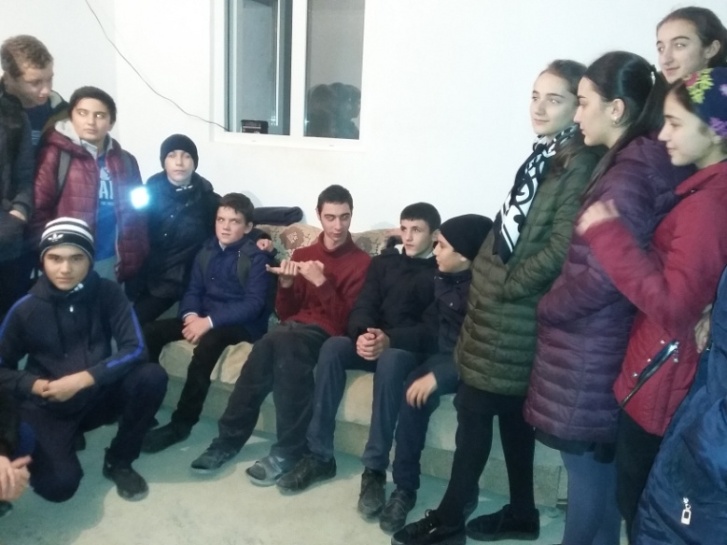 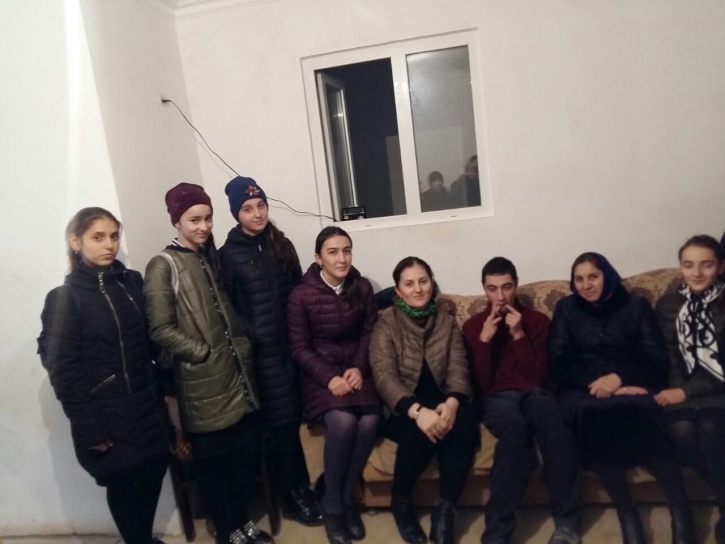 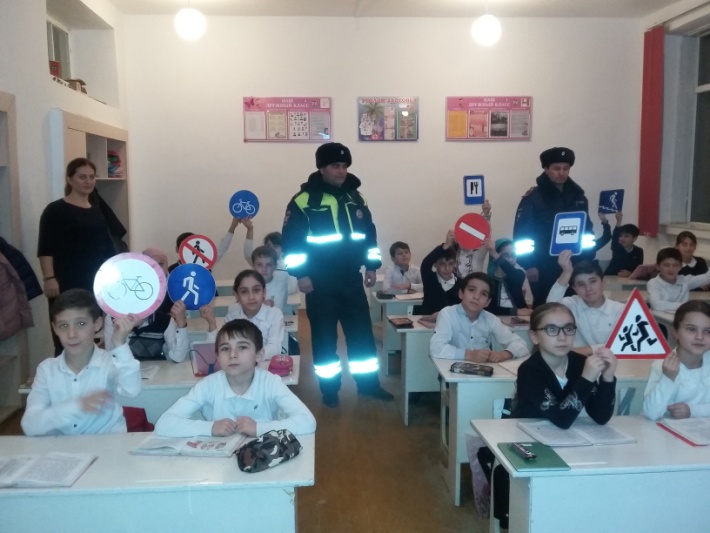 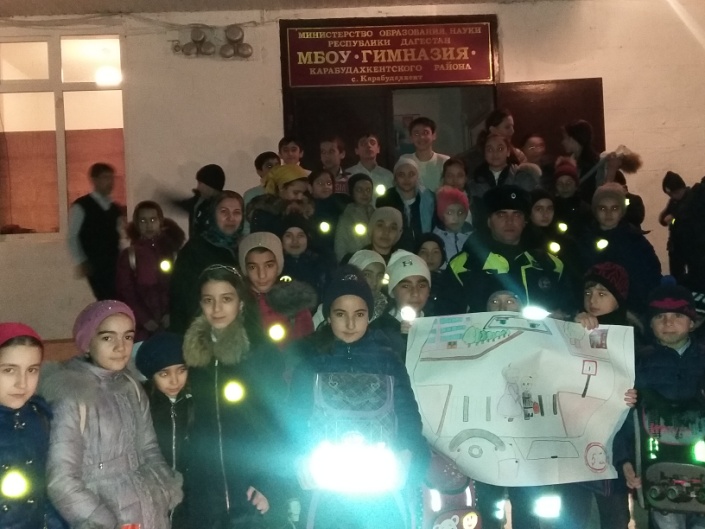 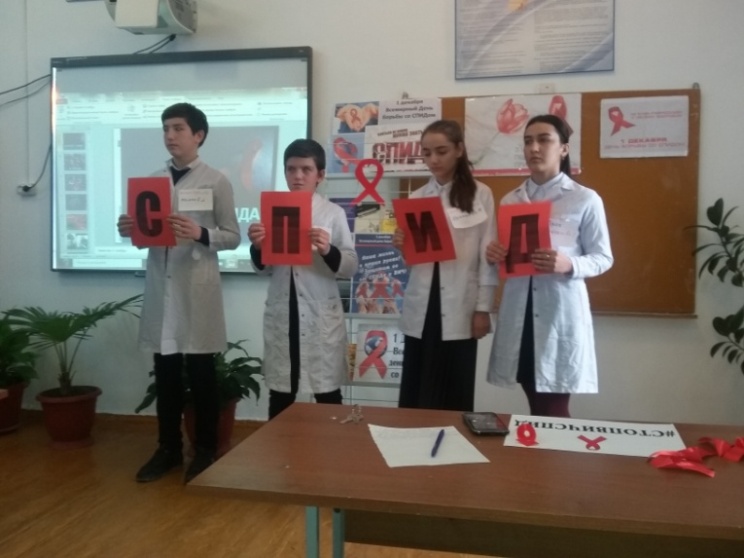 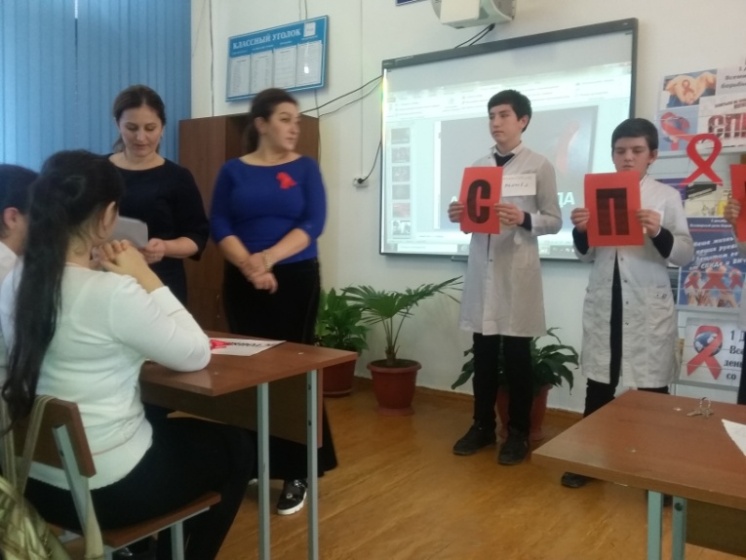 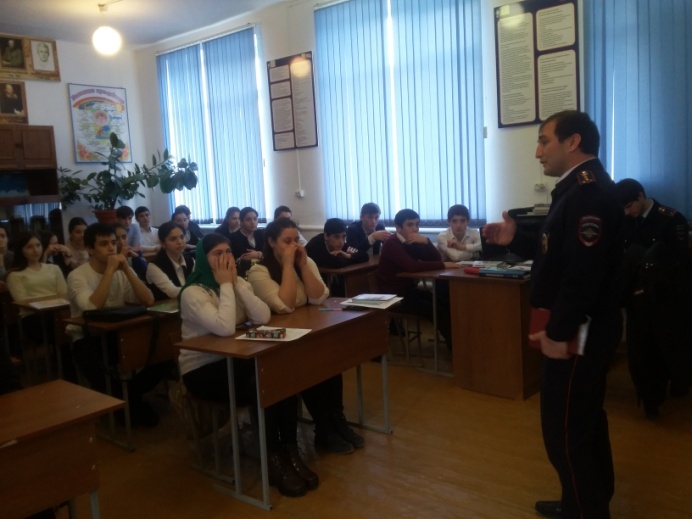 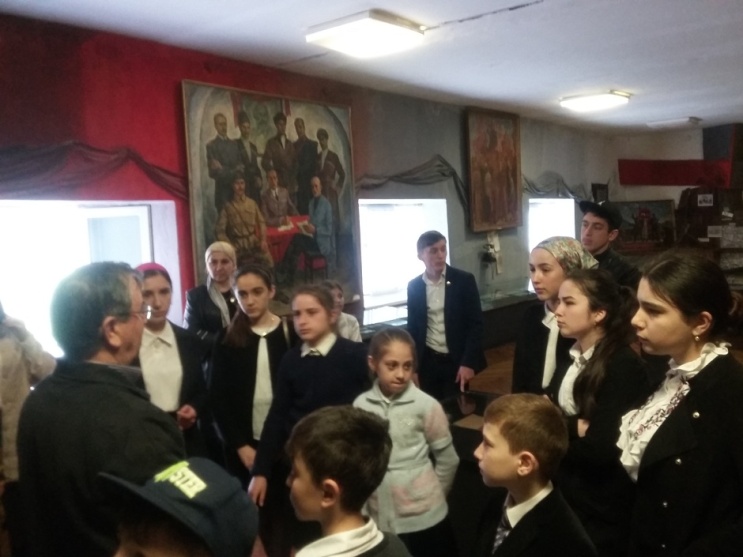 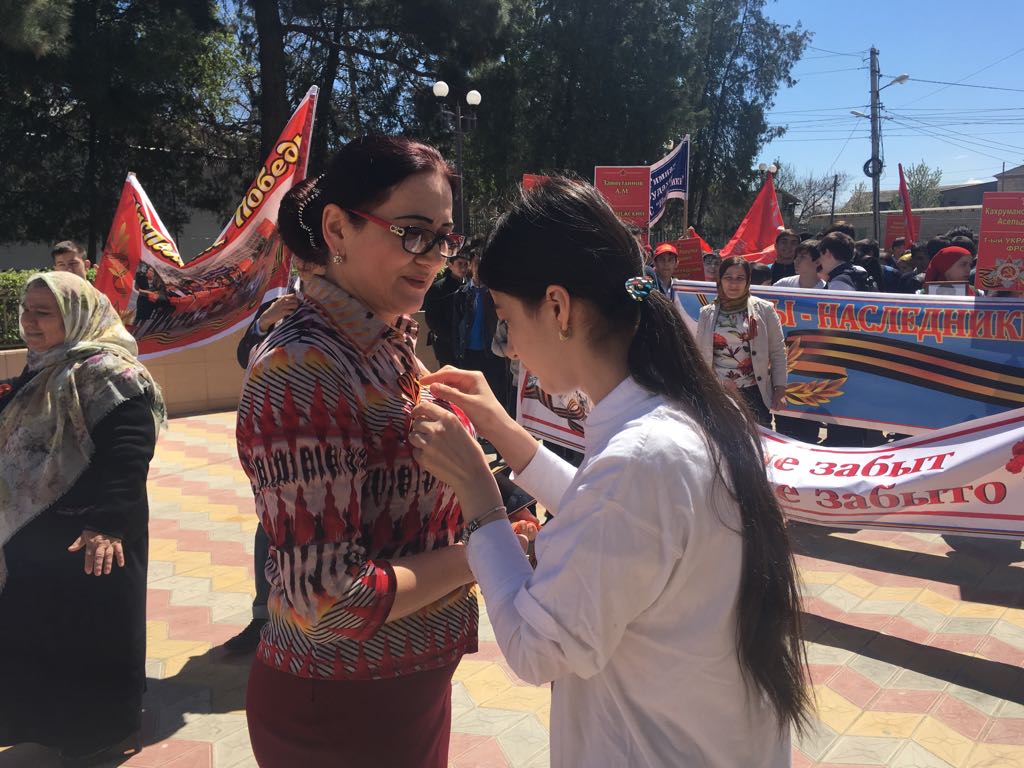 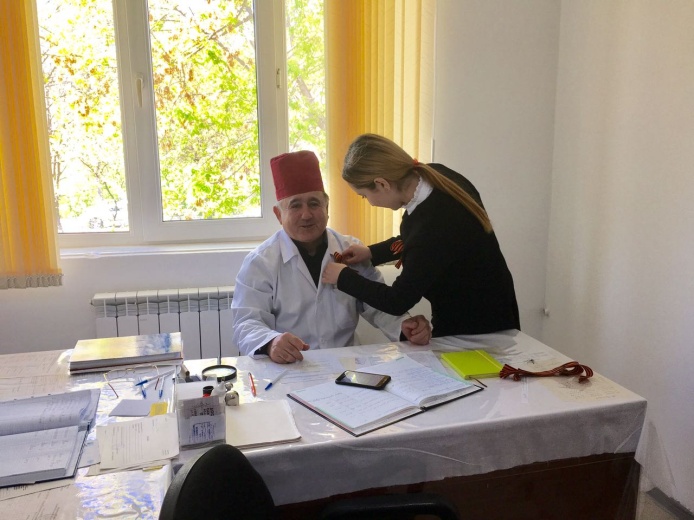 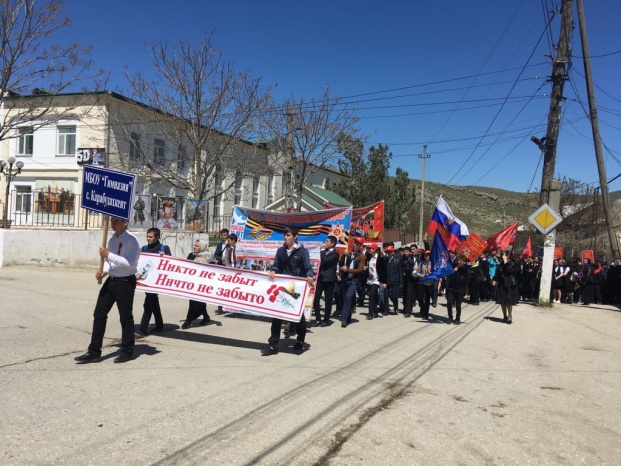 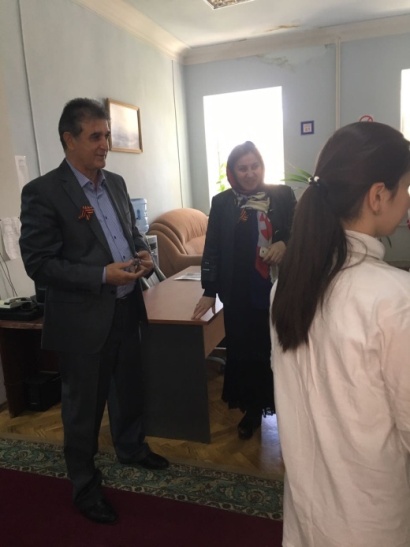 